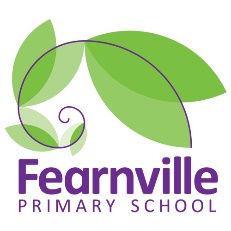 Year 2 Curriculum OverviewYear 2 Curriculum OverviewYear 2 Curriculum OverviewYear 2 Curriculum OverviewYear 2 Curriculum OverviewYear 2 Curriculum OverviewYear 2 Curriculum OverviewYear 2 Curriculum OverviewYear 2 Curriculum OverviewAutumn 1Autumn 2Spring 1Spring 1Spring 2Summer 1Summer 1Summer 2ThemeThe Great Fire of LondonTrip to Bolling HallExperimenting with materialsPlanting daffodils for springSharing baby picturesDressing up as favourite charactersMaking Paper Mache globesMake, taste and describe ginger biscuitsMake herbal remedyCreate class recipe bookTudor HousesThe Great Fire of LondonTrip to Bolling HallExperimenting with materialsPlanting daffodils for springSharing baby picturesDressing up as favourite charactersMaking Paper Mache globesMake, taste and describe ginger biscuitsMake herbal remedyCreate class recipe bookTudor HousesMadagascarWalk through local woodsDecorate buns to take to Granny’s houseBuild a bug hotelMake African InstrumentsBug Complex Grand openingBug huntPancake tastingPlant broad beans and cressTrip to Sheffield Butterfly HouseMother’s DayMaking and sharing healthy snacks with friendsMadagascarWalk through local woodsDecorate buns to take to Granny’s houseBuild a bug hotelMake African InstrumentsBug Complex Grand openingBug huntPancake tastingPlant broad beans and cressTrip to Sheffield Butterfly HouseMother’s DayMaking and sharing healthy snacks with friendsMadagascarWalk through local woodsDecorate buns to take to Granny’s houseBuild a bug hotelMake African InstrumentsBug Complex Grand openingBug huntPancake tastingPlant broad beans and cressTrip to Sheffield Butterfly HouseMother’s DayMaking and sharing healthy snacks with friendsSeasideTrip to seasidePicnicGrow CressTexture Treasure HuntFather’s DayBus stop tour around BradfordSuitcase ProvocationArt showcaseTrip to the Seaside/recreation in the school playgroundObserving the lifecycle of tadpoles and chickens/ducksBake cupcakesShow and tell with own holiday picturesSeasideTrip to seasidePicnicGrow CressTexture Treasure HuntFather’s DayBus stop tour around BradfordSuitcase ProvocationArt showcaseTrip to the Seaside/recreation in the school playgroundObserving the lifecycle of tadpoles and chickens/ducksBake cupcakesShow and tell with own holiday picturesSeasideTrip to seasidePicnicGrow CressTexture Treasure HuntFather’s DayBus stop tour around BradfordSuitcase ProvocationArt showcaseTrip to the Seaside/recreation in the school playgroundObserving the lifecycle of tadpoles and chickens/ducksBake cupcakesShow and tell with own holiday picturesInspiring Careers2 careers per term2 careers per termEnglishGenre /TextsFiction(traditional tales/fairy tales)/Non-Fiction (instructional/procedural texts, recount)The Gingerbread ManNon-fiction recipe bookSamuel Pepys DiaryThe New Small Person/ BeeguClass Novel: Short storiesGenre /TextsFiction(traditional tales/fairy tales)/Non-Fiction (instructional/procedural texts, recount)The Gingerbread ManNon-fiction recipe bookSamuel Pepys DiaryThe New Small Person/ BeeguClass Novel: Short storiesGenre/ TextsFiction (narrative: traditional tales/fairy tales//Non-Fiction (explanatory texts, recount) Non-chronological reportJack and the BeanstalkInto the Forest (Anthony Browne)Little Red Riding HoodGrandad’s Island (Benji Davies)Plants (Sally Hewitt)Class Novel: The Magic Far Away Tree (Enid Blyton)Genre/ TextsFiction (narrative: traditional tales/fairy tales//Non-Fiction (explanatory texts, recount) Non-chronological reportJack and the BeanstalkInto the Forest (Anthony Browne)Little Red Riding HoodGrandad’s Island (Benji Davies)Plants (Sally Hewitt)Class Novel: The Magic Far Away Tree (Enid Blyton)Genre/ TextsFiction (narrative: traditional tales/fairy tales//Non-Fiction (explanatory texts, recount) Non-chronological reportJack and the BeanstalkInto the Forest (Anthony Browne)Little Red Riding HoodGrandad’s Island (Benji Davies)Plants (Sally Hewitt)Class Novel: The Magic Far Away Tree (Enid Blyton)Genre/ TextsFiction/Non-Fiction (persuasion texts, recount) Poetry (visual poetry: calligrams) Non-chronological reportLighthouse Keepers Lunch (David & Ronda Armitage)Lost and Found (Oliver Jeffers)Where the Sea Meets the Shore (Kate Messner)Seaside Poems (Jill Bennett)At the Beach (Roland Harvey)Michal Rosen poetryClass Novel: PoetryGenre/ TextsFiction/Non-Fiction (persuasion texts, recount) Poetry (visual poetry: calligrams) Non-chronological reportLighthouse Keepers Lunch (David & Ronda Armitage)Lost and Found (Oliver Jeffers)Where the Sea Meets the Shore (Kate Messner)Seaside Poems (Jill Bennett)At the Beach (Roland Harvey)Michal Rosen poetryClass Novel: PoetryGenre/ TextsFiction/Non-Fiction (persuasion texts, recount) Poetry (visual poetry: calligrams) Non-chronological reportLighthouse Keepers Lunch (David & Ronda Armitage)Lost and Found (Oliver Jeffers)Where the Sea Meets the Shore (Kate Messner)Seaside Poems (Jill Bennett)At the Beach (Roland Harvey)Michal Rosen poetryClass Novel: PoetryClass ReadersMathsDomainsPlace ValueAdditionSubtraction2D ShapeDomainsPlace ValueAdditionSubtraction2D ShapeDomainsMultiplicationDivisionStatistics3D ShapeFractionsDomainsMultiplicationDivisionStatistics3D ShapeFractionsDomainsMultiplicationDivisionStatistics3D ShapeFractionsDomainsMeasurement:Length and HeightTimeMass, Capacity and TemperatureMoneyGeometry: Position and DirectionDomainsMeasurement:Length and HeightTimeMass, Capacity and TemperatureMoneyGeometry: Position and DirectionDomainsMeasurement:Length and HeightTimeMass, Capacity and TemperatureMoneyGeometry: Position and DirectionScienceHumansHealthy livingHygieneLife CycleMaterialsWaterproofSuitabilityLiving thingsHabitatsLiving, dead, never livedPlantsLife CyclesPlant diariesPlantsLife CyclesPlant diariesPlants & AnimalsBasic Needs to surviveAnimalsFood ChainsLife CyclesAnimalsFood ChainsLife CyclesArtColour using pattern, texture, form and space.Artist: KandinskyColour using pattern, texture, form and spaceAfrican Art through drawing, sculpting, painting and designingAfrican Art through drawing, sculpting, painting and designingAfrican Art through drawing, sculpting, painting and designingLandscapes using a range of materialsArtist: Van GoghLandscapes using a range of materialsArtist: Van GoghLandscapes using a range of materialsArtist: Van GoghD.T.Tudor House Construction – Use Winding MechanismsTudor House Construction – Use Winding MechanismsMini beast Hotels – Design, use a Range of Tools and Materials, Build StructuresMini beast Hotels – Design, use a Range of Tools and Materials, Build StructuresMini beast Hotels – Design, use a Range of Tools and Materials, Build StructuresBird Feeders - Design, use a Range of Tools and Materials, Build StructuresBird Feeders - Design, use a Range of Tools and Materials, Build StructuresBird Feeders - Design, use a Range of Tools and Materials, Build StructuresGeographyContinents & Oceans, Equator and the Hemispheres, Characteristics of the UK including all 4 countriesContinents & Oceans, Equator and the Hemispheres, Characteristics of the UK including all 4 countriesMadagascar – Appreciate Geographical Similarities and Differences between Madagascar and the UKMadagascar – Appreciate Geographical Similarities and Differences between Madagascar and the UKMadagascar – Appreciate Geographical Similarities and Differences between Madagascar and the UKHuman and Physical features, Use and Devise a Map, Construct a Key, Use Simple Fieldwork and Observational Skills to Talk About the Local AreaHuman and Physical features, Use and Devise a Map, Construct a Key, Use Simple Fieldwork and Observational Skills to Talk About the Local AreaHuman and Physical features, Use and Devise a Map, Construct a Key, Use Simple Fieldwork and Observational Skills to Talk About the Local AreaHistorySignificant Individuals:Florence NightingaleMary SeacoleThe Great Fire of London: What impact did the fire of London have?Significant Individuals: Samuel PepysSignificant Explorers:Christopher ColumbusCaptain ScottDavid AttenboroughSignificant Explorers:Christopher ColumbusCaptain ScottDavid AttenboroughSignificant Explorers:Christopher ColumbusCaptain ScottDavid AttenboroughChanges within living memory:Holidays past and presentChanges within living memory:Holidays past and presentChanges within living memory:Holidays past and presentComputingE-safety, Computer Science, Media, Data handlingE-safety, Computer Science, Media, Data handlingInformation literacy, Media, E-Safety, Computer ScienceInformation literacy, E-safety, Computer Science, Media, Data handlingInformation literacy, E-safety, Computer Science, Media, Data handlingComputer science, Data handling, Media, E-SafetyComputer science,  Media, E-Safety, Information literacyComputer science,  Media, E-Safety, Information literacySpanishAnimalsAnimalsIn our ClassroomIn our ClassroomIn our ClassroomOut and AboutOut and AboutOut and AboutPEDanceBall Skills (throwing and catching)GymnasticsAfrican DanceAfrican DanceInvasion GamesAttacking and DefendingAttacking and DefendingPSHEBeing me in my worldCelebrating differenceDreams and GoalsHealthy MeHealthy MeRelationshipsChanging MeChanging MeMusicHands, Feet, HeartWorld MusicCharangaHo Ho HoChristmas MusicCharangaZoo TimeKeeping a beatCharangaAfrican MusicWorld MusicAfrican MusicWorld MusicI Wanna Play in A BandRock MusicCharangaReflect, Rewind and ReplayCharangaReflect, Rewind and ReplayCharangaRECan you tell what someone believes in by what they look like?Can you tell what someone believes in by what they look like?What is special to faith communities?What is special to faith communities?What is special to faith communities?How does what believers do, show what they believe?How does what believers do, show what they believe?How does what believers do, show what they believe?